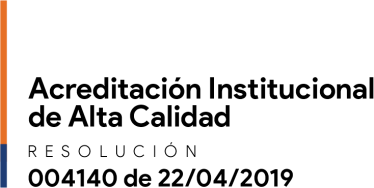 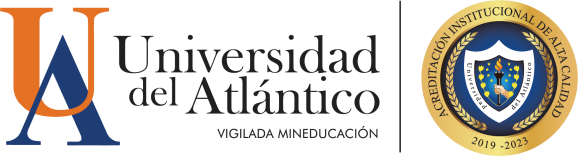 Puerto Colombia, XX-XX 2022Asunto: Carta de compromiso coordinadores semilleros de investigación – “Primera Convocatoria Interna Estudios Patrimoniales del Caribe para el Fortalecimiento de la Red Institucional de Semilleros de Investigación 2022”                        Estimados,Vicerrectoría de Investigaciones, Extensión y Proyección SocialUniversidad del AtlánticoCordial saludo,Por medio del presente mi persona XXXXXXXXXXXXXX, identificado con cedula de ciudadanía número XXXXXXXXX, quien funge como coordinador del semillero de investigación XXXXXXXX  adscrito al grupo de investigación XXXXXX asociado a la facultad de XXXXXXXXXXX; me comprometo a dar correcta seguimiento y cumplimiento a los compromisos adquiridos a partir de la participación en la primera convocatoria interna “Estudios Patrimoniales del Caribe para el Fortalecimiento de la Red Institucional de Semilleros de Investigación 2022”.Datos Estudiantes Semilleristas:Atentamente,FirmaNombreCedula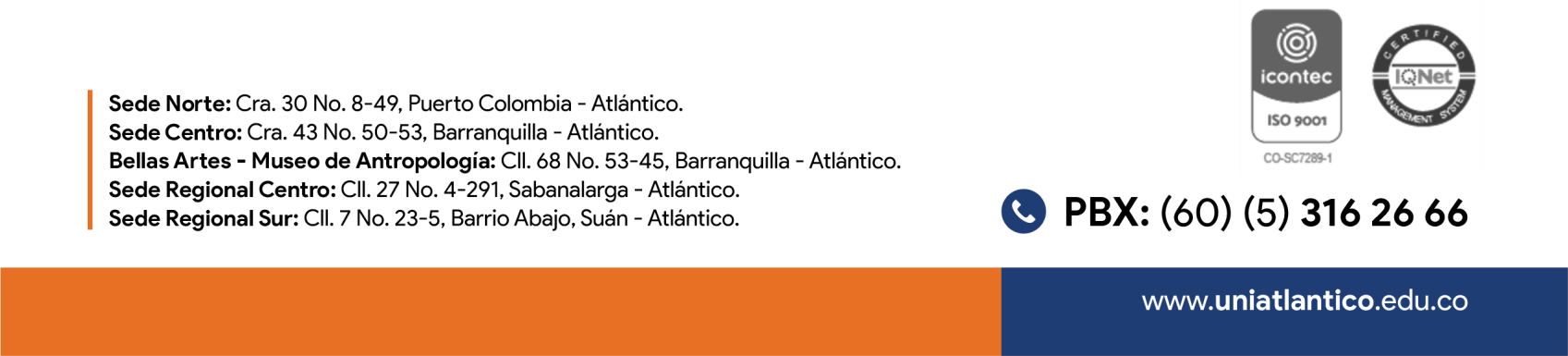 N°Nombre y ApellidoCedula Semestre Facultad Programa 123